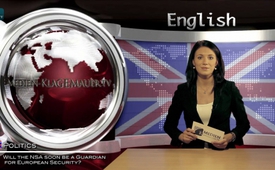 NSA going to be European security guard soon?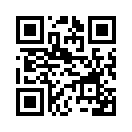 We recently received disturbing news that raised the question whether the NSA will soon be the guardian for the European security. At a Ministerial Meeting between EU and US representatives in the Latvian city of Riga, far-reaching legal rights of the European states were transferred to US security agencies by a joint statement called “Enhancing Transatlantic Cooperation in the Area of Freedom, Security and Justice”.We recently received disturbing news that raised the question whether the NSA will soon be the guardian for the European security. At a Ministerial Meeting between EU and US representatives in the Latvian city of Riga, far-reaching legal rights of the European states were transferred to US security agencies by a joint statement called “Enhancing Transatlantic Cooperation in the Area of Freedom, Security and Justice”.  The states agreed on a stronger cooperation in the areas of migration, drug trafficking, financial investigations and cyber-crime. Furthermore, an extension of flight bans on single persons and a closer cooperation with internet service providers such as Facebook, Google or Youtube is planned.  Those are supposed to exert a greater control on the internet and to be able to delete unwelcome contents. The CIA which spies out citizens and companies in Germany and Europe with no clear legal basis so far, now basically makes European police and justice authorities its branches. This is not the solution of the NSA scandal we have wished for! Therefore, we want to say together with the economist, economic historian and former member of the US government Walt Whitman Rostow: “The best way to overcome crises is to forestall them.”from hkl.Sources:http://deutsche-wirtschafts-nachrichten.de/2015/06/04/eu-will-nsa-zum-waechter-der-europaeischen-sicherheit-machen/This may interest you as well:---Kla.TV – The other news ... free – independent – uncensored ...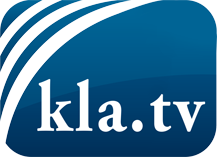 what the media should not keep silent about ...Little heard – by the people, for the people! ...regular News at www.kla.tv/enStay tuned – it’s worth it!Free subscription to our e-mail newsletter here: www.kla.tv/abo-enSecurity advice:Unfortunately countervoices are being censored and suppressed more and more. As long as we don't report according to the ideology and interests of the corporate media, we are constantly at risk, that pretexts will be found to shut down or harm Kla.TV.So join an internet-independent network today! Click here: www.kla.tv/vernetzung&lang=enLicence:    Creative Commons License with Attribution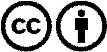 Spreading and reproducing is endorsed if Kla.TV if reference is made to source. No content may be presented out of context.
The use by state-funded institutions is prohibited without written permission from Kla.TV. Infraction will be legally prosecuted.